VALORACIONESNo es suficiente constatar que los recién nacidos vienen al mundo genéricamente dotados para el habla, porque las reglas de la gramática no les resultan de mucha utilidad si no saben cuándo y cómo utilizarla. El lenguaje se vincula de esta manera a la idea de uso, de hacer. Hymes (1971) pág. 167Explicar algo es haber llegado a entenderlo de tal manera de que uno sea capaz de hacer que otro lo entienda. (Wartofskky) pág. 185Define a la lectura como una conducta inteligente. El lector se enfrenta a un texto para obtener el significado. Mientras leemos lo vamos construyendo y re3construyendo para ira acomodando la nueva información. Leer, pues, no es un proceso pasivo, unidireccional, que va del texto al individuo. Goodman (1984) pág. 84El objeto de la didáctica de la lengua constituye el conjunto complejo de procesos de enseñanza y aprendizaje de la lengua, con la finalidad de actuar sobre las situaciones de aprendizaje y enseñanza. (Boutet, 1989) pág. 8La necesidad del conocimiento sistemático, al otorgar al conocimiento científico la capacidad de poner orden a los hechos dispersos y aislados de la experiencia cotidiana e inmediata. (Cassirer, 1994) pág. 12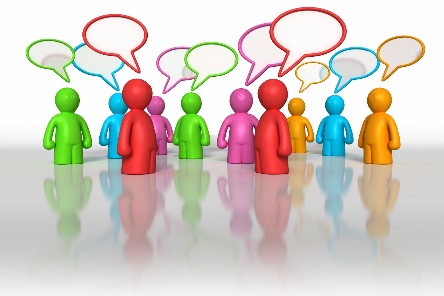 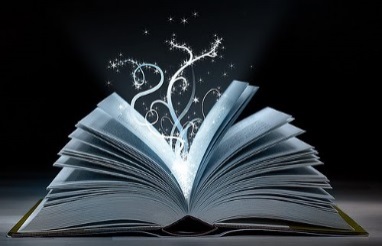 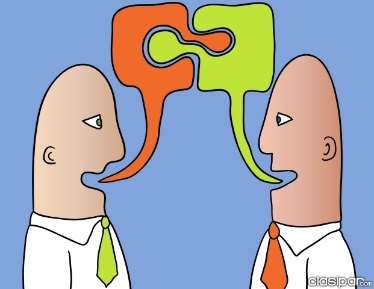 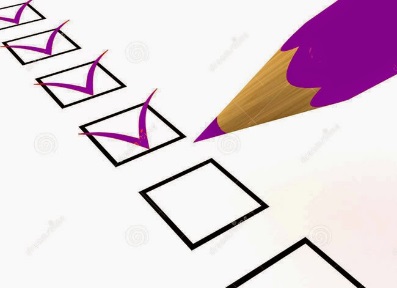 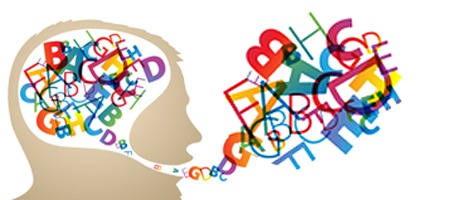 